О внесении изменений в постановление администрациирайона от 22.06.2016 № 310-пВ соответствии с Федеральным законом от 06.10.2003 № 131-ФЗ «Об общих принципах организации местного самоуправления в Российской Федерации», Федеральным законом от 27.07.2010 № 210-ФЗ «Об организации предоставления государственных и муниципальных услуг», руководствуясь Уставом Пучежского муниципального района Ивановской области, в целях повышения качества и доступности предоставляемых муниципальных услуг п о с т а н о в л я ю:Внести в постановление администрации Пучежского муниципального района от 22.06.2016 № 310-п  «Об утверждении административного регламента предоставления муниципальной услуги «Предоставление культурно-досуговых услуг» следующие изменения:Наименование раздела 4 административного регламента изложить в новой редакции:«IV. Формы контроля  за исполнением муниципальной услуги». Пункты 3,4 раздела V удалить.2.     Направить настоящее постановление для официального опубликования и размещения на официальном сайте администрации Пучежского муниципального района.3.     Постановление вступает в силу с момента его подписания.Глава администрацииПучежского муниципального района                                                                       Н.Ф.Ершов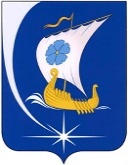 Администрация Пучежского муниципального районаИвановской областиП О С Т А Н О В Л Е Н И Е                  от    23.12.2016                                                      № 683-пг. Пучеж